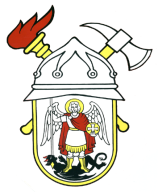 JAVNA VATROGASNA POSTROJBAGRADA ŠIBENIKAPut groblja 222000 ŠibenikOIB 28392388169KLASA: 007-03/23-02/08URBROJ: 2182-1-55-04-23-1Šibenik, 17. studenog 2023.							JAVNA VATROGASNA POSTROJBA							GRADA ŠIBENIKA							VATROGASNO VIJEĆEPREDMET:  Sjednica Vatrogasnog vijeća Javne vatrogasne postrojbe grada Šibenika                Dana 24. studenog 2023. godine, u prostorijama Javne vatrogasne postrojbe grada Šibenika, u 11:00 sati, održati će se 31. sjednica Vatrogasnog vijeća sa sljedećimDNEVNIM REDOMUsvajanje zapisnika s 30. sjednice Vatrogasnog vijeća od 26. listopada 2023. godine,1. prijedlog 2. Izmjena i dopuna Financijskog plana Javne vatrogasne postrojbe grada Šibenika za 2023. godinu, Razno.JAVNA VATROGASNA POSTROJBA  GRADA ŠIBENIKA             VATROGASNO VIJEĆE                    PREDSJEDNIK					                              Tomislav Banovac